УКРАЇНАІВАНО-ФРАНКІВСЬКА ОБЛАСТЬ КОЛОМИЙСЬКИЙ РАЙОНМАТЕЇВЕЦЬКА СІЛЬСЬКА РАДАВиконавчий комітетРІШЕННЯВід 1 лютого 2022 року                              с. Матеївці                                    № 17Про погодження списку дітей пільговихкатегорій для безкоштовного харчуванняу ІІ семестрі 2021-2022 навчального року       Розглянувши звернення директорів закладів загальної середньої освіти Матеївецької сільської ради про безкоштовне харчування дітей пільгових категорій, керуючись законами України «Про місцеве самоврядування в Україні», «Про освіту», «Про повну загальну середню освіту», постановами Кабінету Міністрів України від 02.02.2011 року №116 «Про затвердження Порядку надання послуг з харчування дітей у дошкільних, учнів у загальноосвітніх та професійно-технічних навчальних закладах, операції з надання яких звільняються від обкладення податком на додану вартість», від 19 червня 2002 року № 856 «Про організацію харчування окремих категорій учнів у загальноосвітніх навчальних закладах», виконавчий комітет  Матеївецької сільської ради ВИРІШИВ:1. Погодити список дітей пільгових категорій для забезпечення безкоштовним гарячим харчуванням у ІІ семестрі 2021-2022 навчального року (додається).2. Контроль за виконанням рішення покласти на заступника сільського      голови з питань діяльності виконавчих органів ради Володимира Багайлюка та начальника відділу освіти, молоді і спорту, культури Світлану Головань.Сільський голова                                                    Любомир ВЕСЕЛОВСЬКИЙПОГОДЖЕНОЗаступник сільського голови з питань діяльності виконавчих органів ради________________В. Багайлюк«____»__________2022 р.Юрисконсульт відділу загальної, організаційної та кадрової роботи____________ М. Блида“_____ ” “_____ ” 2022 р.Начальник служби у справах дітейта соціального захисту____________ Т. Ілюк“_____ ” “_____ ” 2022 р.Начальник відділу освіти,молоді і спорту, культури____________ С. Головань“_____ ” “_____ ” 2022 р.                                                   Додаток                                                                                               до рішення  виконавчого комітету                                                                                                               Матеївецької сільської ради                                                                             від 01.02.2022 р. № 17Список дітей для забезпечення безкоштовним гарячим харчуванням у ІІ семестрі 2021-2022 навчального року№з/пПрізвище, ім’я, по батькові учняДата народженняКласАдресаПІБ одного з батьків або осіб, що їх замінюютьПримітки1Горячка Юрій Миколайович5с. БорщівГорячко Марія (бабуся)Напівсирота2Фроляк Роман Ярославович20106с. Семаківці вул.Центральна, 35Ємчук Марія Михайлівна (бабуся)Напівсирота3Фроляк Ярослав Ярославович20088с. Семаківці вул.Центральна, 35Ємчук Марія Михайлівна (бабуся)Напівсирота4Василевич Богдана Мирославівна20088с. Семаківці вул.Центральна, 35Ємчук Марія Михайлівна (бабуся)Напівсирота5Гураль Надія Романівна1с. Залуччя    вул. Довбуша,3Гураль Марія ВасилівнаСЖО6Гураль Марія Марія Романівна20124с. Залуччя    вул. Довбуша,3Гураль Марія ВасилівнаСЖО7Гураль Василь РомановичЗДОс. Залуччя     вул. Довбуша,3Гураль Марія ВасилівнаСЖО8Лутчишин Денис Володимирович2с. ЗалуччяЛутчишинНапівсирота9Лутчишин Олег ВолодимировичЗДОс. ЗалуччяЛутчишинНапівсирота10Гураль Лілія Романівна20088с. Залуччя       вул. Довбуша,3Гураль Марія ВасилівнаБагатодітна сім'я11Сахрук Вікторія Андріївна20142с.Дебеславці, вул.Українська, 47Сахрук Надія ДмитрівнаПосвідчення багатодітної сім’ї             № 01382412Сахрук Максим Андрійович20133с.Дебеславці, вул.Українська, 47Сахрук Надія ДмитрівнаПосвідчення багатодітної сім’ї             № 01382413Сахрук Іванна Андріївна20114с.Дебеславці, вул.Українська, 47Сахрук Надія ДмитрівнаПосвідчення багатодітної сім’ї             № 01382414Кравчук Юрій Юрійович20078с.Дебеславці, вул.Українська, 47Сахрук Надія ДмитрівнаПосвідчення багатодітної сім’ї             № 01382415Тиєчко Юрій Юрійович20133с.Дебеславці, вул. Яремчука, 40Тиєчко Ірина ІгорівнаПосвідчення багатодітної сім’ї             № 00131716Тиєчко Христина Юріївна20106с.Дебеславці, вул. Яремчука, 40Тиєчко Ірина ІгорівнаПосвідчення багатодітної сім’ї             № 00131717Тиєчко Анастасія Юріївна20087с.Дебеславці, вул. Яремчука, 40Тиєчко Ірина ІгорівнаПосвідчення багатодітної сім’ї             № 00131718Тиєчко Володимир Юрійович20078с.Дебеславці, вул. Яремчука, 40Тиєчко Ірина ІгорівнаПосвідчення багатодітної сім’ї             № 00131719Янковий Василь Васильович20106с. Дебеславці, вул.Українська, 10Янкова Галина ЯрославівнаПосвідчення багатодітної сім’ї              № 001414  20Янкова Юлія Василівна20079с. Дебеславці, вул.Українська, 10Янкова Галина ЯрославівнаПосвідчення багатодітної сім’ї             № 001414  21Мартинюк Галина Миколаївна20028с. Ганнів, вул. Радутів, 1Федасюк Лілія ЯрославівнаПосвідчення багатодітної сім’ї             № 01582322Сошевська Христина Іванівна20115с. Залуччя, вул. Шевченка,20Сошевська Галина ЮріївнаСЖО23Буринська Іванна Іванівна20079с. ЦуцулинБуринський Іван МиколайовичПосвідчення багатодітної сім’ї             № 06111224Буринська Тетяна Іванівна20106с. ЦуцулинБуринський Іван МиколайовичПосвідчення багатодітної сім’ї             № 06111225Буринський Роман Іванович20142с. ЦуцулинБуринський Іван МиколайовичПосвідчення багатодітної сім’ї             № 06111226Дем’янчук Ілона Любомирівна28.03.20115с.ЦуцулинДем’янчук Уляна ЯрославівнаПосвідчення багатодітної сім’ї             № 32433127Кіцнак Василина Богданівна12.10.20096с.ЦуцулинКіцнак Світлана МиколаївнаПосвідчення багатодітної сім’ї             № 29516228Кучер Сергій Вікторович01.02.20124с. КоростиКучер Галина ВасилівнаПосвідчення багатодітної сім’ї             № 00195529Мотрук Євген Ігорович13.06.20078с. ХімчинМотрук Любомира ПетрівнаПосвідчення багатодітної сім’ї             № 00196330Мотрук ІгорІгорович10.04.200610с. ХімчинМотрук Любомира ПетрівнаПосвідчення багатодітної сім’ї             № 00196331Мотрук Мар’янаІгорівна28.04.200510с. ХімчинМотрук Любомира ПетрівнаПосвідчення багатодітної сім’ї             № 00196332Мотрук Мирослав Ігорович17.08.20096с. ХімчинМотрук Любомира ПетрівнаПосвідчення багатодітної сім’ї             № 00196333Мотрук Богдан Ігорович15.03.20123с. ХімчинМотрук Любомира ПетрівнаПосвідчення багатодітної сім’ї             № 00196334Тинкалюк Ігор Ігорович03.06.20124с. КоростиТинкалюк Іван ВасильовичСЖО35Подюк Максим-Дмитро Васильович11.11.20151с. ТрачПодюк Василь ВасильовичСЖО36Плитчук Світлана Іванівна02.12.20114с. ЦуцулинПлитчук Любов ВасилівнаНапівсирота37Васкул Христина Василівна05.06.20105с. КривобродиВаскул Василь МиколайовичПосвідчення багатодітної сім’ї             № 010094Нагляк Віра Миколаївна14.09.20142с. Борщівська-Турка, вул. Богдана Хмельницького, 49Нагляк Ірина ПетрівнаСЖО (одинока мати)Нагляк Олександр Миколайович14.09.20142с. Борщівська-Турка, вул. Богдана Хмельницького, 49Нагляк Ірина ПетрівнаСЖО(одинока мати)Долішняк Богдан Миколайович12.10.20141с. Залуччя, вул. Довженка, 21Долішняк Олександра ІванівнаСЖОДударчук Михайло Серафимович04.08.20114с. Матеївці, вул. Відродження, 7Дударчук Галина ЄвгенівнаСЖОДударчук Юрій Серафимович04.06.20142с. Матеївці, вул. Відродження, 7Дударчук Галина ЄвгенівнаСЖО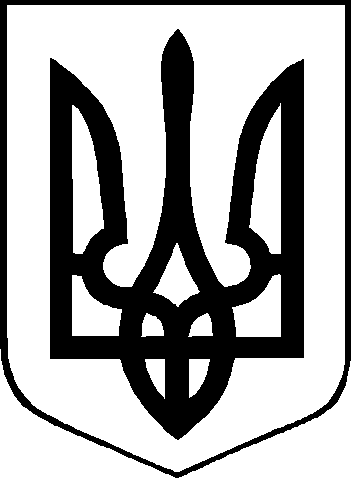 